FORMULARIO 2b. BOLETÍN DE SOLICITUD DE INCENTIVOComponentes industrialesPlan Renove de Calderas y Componentes Industriales a Gas en la Comunidad de Madrid“En cumplimiento de lo establecido en el artículo 5 de la Ley Orgánica 15/1999, de 13 de diciembre, de Protección de Datos de Carácter Personal, los datos personales recogidos serán incorporados y tratados en el fichero “PLAN RENOVE DE SALAS DE CALDERAS” propiedad de la Fundación de la Energía de la Comunidad de Madrid, siendo utilizados a los solos efectos del control y seguimiento del incentivo, y gestionados en los términos establecidos por la Ley. La dirección donde el interesado podrá ejercer los derechos de acceso, rectificación, cancelación y oposición es Av. Alberto Alcocer 46B, 6ºB, 28016 Madrid”.* Este importe puede estar sujeto a modificaciones tras las correspondientes comprobaciones del valor de la potencia nominal según lo indicado en el Anexo I1. DATOS DEL INTERESADO/A O BENEFICIARIO/A1. DATOS DEL INTERESADO/A O BENEFICIARIO/A1. DATOS DEL INTERESADO/A O BENEFICIARIO/A1. DATOS DEL INTERESADO/A O BENEFICIARIO/A1. DATOS DEL INTERESADO/A O BENEFICIARIO/A1. DATOS DEL INTERESADO/A O BENEFICIARIO/A1. DATOS DEL INTERESADO/A O BENEFICIARIO/A1. DATOS DEL INTERESADO/A O BENEFICIARIO/A1. DATOS DEL INTERESADO/A O BENEFICIARIO/A1. DATOS DEL INTERESADO/A O BENEFICIARIO/A1. DATOS DEL INTERESADO/A O BENEFICIARIO/A1. DATOS DEL INTERESADO/A O BENEFICIARIO/A1. DATOS DEL INTERESADO/A O BENEFICIARIO/A1. DATOS DEL INTERESADO/A O BENEFICIARIO/A1. DATOS DEL INTERESADO/A O BENEFICIARIO/A1. DATOS DEL INTERESADO/A O BENEFICIARIO/A1. DATOS DEL INTERESADO/A O BENEFICIARIO/A1. DATOS DEL INTERESADO/A O BENEFICIARIO/A1. DATOS DEL INTERESADO/A O BENEFICIARIO/A1. DATOS DEL INTERESADO/A O BENEFICIARIO/A1. DATOS DEL INTERESADO/A O BENEFICIARIO/A1. DATOS DEL INTERESADO/A O BENEFICIARIO/A1. DATOS DEL INTERESADO/A O BENEFICIARIO/A1. DATOS DEL INTERESADO/A O BENEFICIARIO/A1. DATOS DEL INTERESADO/A O BENEFICIARIO/A1. DATOS DEL INTERESADO/A O BENEFICIARIO/ANombre y Apellidos/Razón Social:                                                                              NIF/CIF:Nombre y Apellidos/Razón Social:                                                                              NIF/CIF:Nombre y Apellidos/Razón Social:                                                                              NIF/CIF:Nombre y Apellidos/Razón Social:                                                                              NIF/CIF:Nombre y Apellidos/Razón Social:                                                                              NIF/CIF:Nombre y Apellidos/Razón Social:                                                                              NIF/CIF:Nombre y Apellidos/Razón Social:                                                                              NIF/CIF:Nombre y Apellidos/Razón Social:                                                                              NIF/CIF:Nombre y Apellidos/Razón Social:                                                                              NIF/CIF:Nombre y Apellidos/Razón Social:                                                                              NIF/CIF:Nombre y Apellidos/Razón Social:                                                                              NIF/CIF:Nombre y Apellidos/Razón Social:                                                                              NIF/CIF:Nombre y Apellidos/Razón Social:                                                                              NIF/CIF:Nombre y Apellidos/Razón Social:                                                                              NIF/CIF:Nombre y Apellidos/Razón Social:                                                                              NIF/CIF:Nombre y Apellidos/Razón Social:                                                                              NIF/CIF:Nombre y Apellidos/Razón Social:                                                                              NIF/CIF:Nombre y Apellidos/Razón Social:                                                                              NIF/CIF:Nombre y Apellidos/Razón Social:                                                                              NIF/CIF:Nombre y Apellidos/Razón Social:                                                                              NIF/CIF:Nombre y Apellidos/Razón Social:                                                                              NIF/CIF:Nombre y Apellidos/Razón Social:                                                                              NIF/CIF:Nombre y Apellidos/Razón Social:                                                                              NIF/CIF:Nombre y Apellidos/Razón Social:                                                                              NIF/CIF:Nombre y Apellidos/Razón Social:                                                                              NIF/CIF:Nombre y Apellidos/Razón Social:                                                                              NIF/CIF:Domicilio Social (calle/plaza):                                                                    Nº            Distrito Municipal:Domicilio Social (calle/plaza):                                                                    Nº            Distrito Municipal:Domicilio Social (calle/plaza):                                                                    Nº            Distrito Municipal:Domicilio Social (calle/plaza):                                                                    Nº            Distrito Municipal:Domicilio Social (calle/plaza):                                                                    Nº            Distrito Municipal:Domicilio Social (calle/plaza):                                                                    Nº            Distrito Municipal:Domicilio Social (calle/plaza):                                                                    Nº            Distrito Municipal:Domicilio Social (calle/plaza):                                                                    Nº            Distrito Municipal:Domicilio Social (calle/plaza):                                                                    Nº            Distrito Municipal:Domicilio Social (calle/plaza):                                                                    Nº            Distrito Municipal:Domicilio Social (calle/plaza):                                                                    Nº            Distrito Municipal:Domicilio Social (calle/plaza):                                                                    Nº            Distrito Municipal:Domicilio Social (calle/plaza):                                                                    Nº            Distrito Municipal:Domicilio Social (calle/plaza):                                                                    Nº            Distrito Municipal:Domicilio Social (calle/plaza):                                                                    Nº            Distrito Municipal:Domicilio Social (calle/plaza):                                                                    Nº            Distrito Municipal:Domicilio Social (calle/plaza):                                                                    Nº            Distrito Municipal:Domicilio Social (calle/plaza):                                                                    Nº            Distrito Municipal:Domicilio Social (calle/plaza):                                                                    Nº            Distrito Municipal:Domicilio Social (calle/plaza):                                                                    Nº            Distrito Municipal:Domicilio Social (calle/plaza):                                                                    Nº            Distrito Municipal:Domicilio Social (calle/plaza):                                                                    Nº            Distrito Municipal:Domicilio Social (calle/plaza):                                                                    Nº            Distrito Municipal:Domicilio Social (calle/plaza):                                                                    Nº            Distrito Municipal:Domicilio Social (calle/plaza):                                                                    Nº            Distrito Municipal:Domicilio Social (calle/plaza):                                                                    Nº            Distrito Municipal:Código Postal:                   Localidad:                                                          Provincia:Código Postal:                   Localidad:                                                          Provincia:Código Postal:                   Localidad:                                                          Provincia:Código Postal:                   Localidad:                                                          Provincia:Código Postal:                   Localidad:                                                          Provincia:Código Postal:                   Localidad:                                                          Provincia:Código Postal:                   Localidad:                                                          Provincia:Código Postal:                   Localidad:                                                          Provincia:Código Postal:                   Localidad:                                                          Provincia:Código Postal:                   Localidad:                                                          Provincia:Código Postal:                   Localidad:                                                          Provincia:Código Postal:                   Localidad:                                                          Provincia:Código Postal:                   Localidad:                                                          Provincia:Código Postal:                   Localidad:                                                          Provincia:Código Postal:                   Localidad:                                                          Provincia:Código Postal:                   Localidad:                                                          Provincia:Código Postal:                   Localidad:                                                          Provincia:Código Postal:                   Localidad:                                                          Provincia:Código Postal:                   Localidad:                                                          Provincia:Código Postal:                   Localidad:                                                          Provincia:Código Postal:                   Localidad:                                                          Provincia:Código Postal:                   Localidad:                                                          Provincia:Código Postal:                   Localidad:                                                          Provincia:Código Postal:                   Localidad:                                                          Provincia:Código Postal:                   Localidad:                                                          Provincia:Código Postal:                   Localidad:                                                          Provincia:Teléfono:                              Fax:                                     Correo electrónico:Teléfono:                              Fax:                                     Correo electrónico:Teléfono:                              Fax:                                     Correo electrónico:Teléfono:                              Fax:                                     Correo electrónico:Teléfono:                              Fax:                                     Correo electrónico:Teléfono:                              Fax:                                     Correo electrónico:Teléfono:                              Fax:                                     Correo electrónico:Teléfono:                              Fax:                                     Correo electrónico:Teléfono:                              Fax:                                     Correo electrónico:Teléfono:                              Fax:                                     Correo electrónico:Teléfono:                              Fax:                                     Correo electrónico:Teléfono:                              Fax:                                     Correo electrónico:Teléfono:                              Fax:                                     Correo electrónico:Teléfono:                              Fax:                                     Correo electrónico:Teléfono:                              Fax:                                     Correo electrónico:Teléfono:                              Fax:                                     Correo electrónico:Teléfono:                              Fax:                                     Correo electrónico:Teléfono:                              Fax:                                     Correo electrónico:Teléfono:                              Fax:                                     Correo electrónico:Teléfono:                              Fax:                                     Correo electrónico:Teléfono:                              Fax:                                     Correo electrónico:Teléfono:                              Fax:                                     Correo electrónico:Teléfono:                              Fax:                                     Correo electrónico:Teléfono:                              Fax:                                     Correo electrónico:Teléfono:                              Fax:                                     Correo electrónico:Teléfono:                              Fax:                                     Correo electrónico:Datos a efectos de notificaciones (en caso de ser diferente al del interesado/a o beneficiario/a)Datos a efectos de notificaciones (en caso de ser diferente al del interesado/a o beneficiario/a)Datos a efectos de notificaciones (en caso de ser diferente al del interesado/a o beneficiario/a)Datos a efectos de notificaciones (en caso de ser diferente al del interesado/a o beneficiario/a)Datos a efectos de notificaciones (en caso de ser diferente al del interesado/a o beneficiario/a)Datos a efectos de notificaciones (en caso de ser diferente al del interesado/a o beneficiario/a)Datos a efectos de notificaciones (en caso de ser diferente al del interesado/a o beneficiario/a)Datos a efectos de notificaciones (en caso de ser diferente al del interesado/a o beneficiario/a)Datos a efectos de notificaciones (en caso de ser diferente al del interesado/a o beneficiario/a)Datos a efectos de notificaciones (en caso de ser diferente al del interesado/a o beneficiario/a)Datos a efectos de notificaciones (en caso de ser diferente al del interesado/a o beneficiario/a)Datos a efectos de notificaciones (en caso de ser diferente al del interesado/a o beneficiario/a)Datos a efectos de notificaciones (en caso de ser diferente al del interesado/a o beneficiario/a)Datos a efectos de notificaciones (en caso de ser diferente al del interesado/a o beneficiario/a)Datos a efectos de notificaciones (en caso de ser diferente al del interesado/a o beneficiario/a)Datos a efectos de notificaciones (en caso de ser diferente al del interesado/a o beneficiario/a)Datos a efectos de notificaciones (en caso de ser diferente al del interesado/a o beneficiario/a)Datos a efectos de notificaciones (en caso de ser diferente al del interesado/a o beneficiario/a)Datos a efectos de notificaciones (en caso de ser diferente al del interesado/a o beneficiario/a)Datos a efectos de notificaciones (en caso de ser diferente al del interesado/a o beneficiario/a)Datos a efectos de notificaciones (en caso de ser diferente al del interesado/a o beneficiario/a)Datos a efectos de notificaciones (en caso de ser diferente al del interesado/a o beneficiario/a)Datos a efectos de notificaciones (en caso de ser diferente al del interesado/a o beneficiario/a)Datos a efectos de notificaciones (en caso de ser diferente al del interesado/a o beneficiario/a)Datos a efectos de notificaciones (en caso de ser diferente al del interesado/a o beneficiario/a)Datos a efectos de notificaciones (en caso de ser diferente al del interesado/a o beneficiario/a)Nombre y Apellidos/Razón Social:                                                                              NIF/CIF:Nombre y Apellidos/Razón Social:                                                                              NIF/CIF:Nombre y Apellidos/Razón Social:                                                                              NIF/CIF:Nombre y Apellidos/Razón Social:                                                                              NIF/CIF:Nombre y Apellidos/Razón Social:                                                                              NIF/CIF:Nombre y Apellidos/Razón Social:                                                                              NIF/CIF:Nombre y Apellidos/Razón Social:                                                                              NIF/CIF:Nombre y Apellidos/Razón Social:                                                                              NIF/CIF:Nombre y Apellidos/Razón Social:                                                                              NIF/CIF:Nombre y Apellidos/Razón Social:                                                                              NIF/CIF:Nombre y Apellidos/Razón Social:                                                                              NIF/CIF:Nombre y Apellidos/Razón Social:                                                                              NIF/CIF:Nombre y Apellidos/Razón Social:                                                                              NIF/CIF:Nombre y Apellidos/Razón Social:                                                                              NIF/CIF:Nombre y Apellidos/Razón Social:                                                                              NIF/CIF:Nombre y Apellidos/Razón Social:                                                                              NIF/CIF:Nombre y Apellidos/Razón Social:                                                                              NIF/CIF:Nombre y Apellidos/Razón Social:                                                                              NIF/CIF:Nombre y Apellidos/Razón Social:                                                                              NIF/CIF:Nombre y Apellidos/Razón Social:                                                                              NIF/CIF:Nombre y Apellidos/Razón Social:                                                                              NIF/CIF:Nombre y Apellidos/Razón Social:                                                                              NIF/CIF:Nombre y Apellidos/Razón Social:                                                                              NIF/CIF:Nombre y Apellidos/Razón Social:                                                                              NIF/CIF:Nombre y Apellidos/Razón Social:                                                                              NIF/CIF:Nombre y Apellidos/Razón Social:                                                                              NIF/CIF:Domicilio Social (calle/plaza):                                                                                                      NºDomicilio Social (calle/plaza):                                                                                                      NºDomicilio Social (calle/plaza):                                                                                                      NºDomicilio Social (calle/plaza):                                                                                                      NºDomicilio Social (calle/plaza):                                                                                                      NºDomicilio Social (calle/plaza):                                                                                                      NºDomicilio Social (calle/plaza):                                                                                                      NºDomicilio Social (calle/plaza):                                                                                                      NºDomicilio Social (calle/plaza):                                                                                                      NºDomicilio Social (calle/plaza):                                                                                                      NºDomicilio Social (calle/plaza):                                                                                                      NºDomicilio Social (calle/plaza):                                                                                                      NºDomicilio Social (calle/plaza):                                                                                                      NºDomicilio Social (calle/plaza):                                                                                                      NºDomicilio Social (calle/plaza):                                                                                                      NºDomicilio Social (calle/plaza):                                                                                                      NºDomicilio Social (calle/plaza):                                                                                                      NºDomicilio Social (calle/plaza):                                                                                                      NºDomicilio Social (calle/plaza):                                                                                                      NºDomicilio Social (calle/plaza):                                                                                                      NºDomicilio Social (calle/plaza):                                                                                                      NºDomicilio Social (calle/plaza):                                                                                                      NºDomicilio Social (calle/plaza):                                                                                                      NºDomicilio Social (calle/plaza):                                                                                                      NºDomicilio Social (calle/plaza):                                                                                                      NºDomicilio Social (calle/plaza):                                                                                                      NºCódigo Postal:                     Localidad:                                                                 Provincia:Código Postal:                     Localidad:                                                                 Provincia:Código Postal:                     Localidad:                                                                 Provincia:Código Postal:                     Localidad:                                                                 Provincia:Código Postal:                     Localidad:                                                                 Provincia:Código Postal:                     Localidad:                                                                 Provincia:Código Postal:                     Localidad:                                                                 Provincia:Código Postal:                     Localidad:                                                                 Provincia:Código Postal:                     Localidad:                                                                 Provincia:Código Postal:                     Localidad:                                                                 Provincia:Código Postal:                     Localidad:                                                                 Provincia:Código Postal:                     Localidad:                                                                 Provincia:Código Postal:                     Localidad:                                                                 Provincia:Código Postal:                     Localidad:                                                                 Provincia:Código Postal:                     Localidad:                                                                 Provincia:Código Postal:                     Localidad:                                                                 Provincia:Código Postal:                     Localidad:                                                                 Provincia:Código Postal:                     Localidad:                                                                 Provincia:Código Postal:                     Localidad:                                                                 Provincia:Código Postal:                     Localidad:                                                                 Provincia:Código Postal:                     Localidad:                                                                 Provincia:Código Postal:                     Localidad:                                                                 Provincia:Código Postal:                     Localidad:                                                                 Provincia:Código Postal:                     Localidad:                                                                 Provincia:Código Postal:                     Localidad:                                                                 Provincia:Código Postal:                     Localidad:                                                                 Provincia:Teléfono:                              Fax:                                     Correo electrónico:Teléfono:                              Fax:                                     Correo electrónico:Teléfono:                              Fax:                                     Correo electrónico:Teléfono:                              Fax:                                     Correo electrónico:Teléfono:                              Fax:                                     Correo electrónico:Teléfono:                              Fax:                                     Correo electrónico:Teléfono:                              Fax:                                     Correo electrónico:Teléfono:                              Fax:                                     Correo electrónico:Teléfono:                              Fax:                                     Correo electrónico:Teléfono:                              Fax:                                     Correo electrónico:Teléfono:                              Fax:                                     Correo electrónico:Teléfono:                              Fax:                                     Correo electrónico:Teléfono:                              Fax:                                     Correo electrónico:Teléfono:                              Fax:                                     Correo electrónico:Teléfono:                              Fax:                                     Correo electrónico:Teléfono:                              Fax:                                     Correo electrónico:Teléfono:                              Fax:                                     Correo electrónico:Teléfono:                              Fax:                                     Correo electrónico:Teléfono:                              Fax:                                     Correo electrónico:Teléfono:                              Fax:                                     Correo electrónico:Teléfono:                              Fax:                                     Correo electrónico:Teléfono:                              Fax:                                     Correo electrónico:Teléfono:                              Fax:                                     Correo electrónico:Teléfono:                              Fax:                                     Correo electrónico:Teléfono:                              Fax:                                     Correo electrónico:Teléfono:                              Fax:                                     Correo electrónico:2. Nº DE EXPEDIENTE2. Nº DE EXPEDIENTE2. Nº DE EXPEDIENTE2. Nº DE EXPEDIENTE2. Nº DE EXPEDIENTE2. Nº DE EXPEDIENTE2. Nº DE EXPEDIENTE2. Nº DE EXPEDIENTE2. Nº DE EXPEDIENTE2. Nº DE EXPEDIENTECUPS:CUPS:CUPS:CUPS:3. NÚMERO DE FACTURA/ALBARÁN/TALÓN DE VENTA ASOCIADO3. NÚMERO DE FACTURA/ALBARÁN/TALÓN DE VENTA ASOCIADO3. NÚMERO DE FACTURA/ALBARÁN/TALÓN DE VENTA ASOCIADO3. NÚMERO DE FACTURA/ALBARÁN/TALÓN DE VENTA ASOCIADO3. NÚMERO DE FACTURA/ALBARÁN/TALÓN DE VENTA ASOCIADO3. NÚMERO DE FACTURA/ALBARÁN/TALÓN DE VENTA ASOCIADO3. NÚMERO DE FACTURA/ALBARÁN/TALÓN DE VENTA ASOCIADO3. NÚMERO DE FACTURA/ALBARÁN/TALÓN DE VENTA ASOCIADO3. NÚMERO DE FACTURA/ALBARÁN/TALÓN DE VENTA ASOCIADO3. NÚMERO DE FACTURA/ALBARÁN/TALÓN DE VENTA ASOCIADOFecha de factura:Fecha de factura:Fecha de factura:Fecha de factura:4. DATOS DEL REPRESENTANTE O PERSONA AUTORIZADA4. DATOS DEL REPRESENTANTE O PERSONA AUTORIZADA4. DATOS DEL REPRESENTANTE O PERSONA AUTORIZADA4. DATOS DEL REPRESENTANTE O PERSONA AUTORIZADA4. DATOS DEL REPRESENTANTE O PERSONA AUTORIZADA4. DATOS DEL REPRESENTANTE O PERSONA AUTORIZADA4. DATOS DEL REPRESENTANTE O PERSONA AUTORIZADA4. DATOS DEL REPRESENTANTE O PERSONA AUTORIZADA4. DATOS DEL REPRESENTANTE O PERSONA AUTORIZADA4. DATOS DEL REPRESENTANTE O PERSONA AUTORIZADA4. DATOS DEL REPRESENTANTE O PERSONA AUTORIZADA4. DATOS DEL REPRESENTANTE O PERSONA AUTORIZADA4. DATOS DEL REPRESENTANTE O PERSONA AUTORIZADA4. DATOS DEL REPRESENTANTE O PERSONA AUTORIZADA4. DATOS DEL REPRESENTANTE O PERSONA AUTORIZADA4. DATOS DEL REPRESENTANTE O PERSONA AUTORIZADA4. DATOS DEL REPRESENTANTE O PERSONA AUTORIZADA4. DATOS DEL REPRESENTANTE O PERSONA AUTORIZADA4. DATOS DEL REPRESENTANTE O PERSONA AUTORIZADA4. DATOS DEL REPRESENTANTE O PERSONA AUTORIZADA4. DATOS DEL REPRESENTANTE O PERSONA AUTORIZADA4. DATOS DEL REPRESENTANTE O PERSONA AUTORIZADA4. DATOS DEL REPRESENTANTE O PERSONA AUTORIZADA4. DATOS DEL REPRESENTANTE O PERSONA AUTORIZADA4. DATOS DEL REPRESENTANTE O PERSONA AUTORIZADA4. DATOS DEL REPRESENTANTE O PERSONA AUTORIZADANombre y Apellidos/Razón Social:                                                                              NIF/CIF:Nombre y Apellidos/Razón Social:                                                                              NIF/CIF:Nombre y Apellidos/Razón Social:                                                                              NIF/CIF:Nombre y Apellidos/Razón Social:                                                                              NIF/CIF:Nombre y Apellidos/Razón Social:                                                                              NIF/CIF:Nombre y Apellidos/Razón Social:                                                                              NIF/CIF:Nombre y Apellidos/Razón Social:                                                                              NIF/CIF:Nombre y Apellidos/Razón Social:                                                                              NIF/CIF:Nombre y Apellidos/Razón Social:                                                                              NIF/CIF:Nombre y Apellidos/Razón Social:                                                                              NIF/CIF:Nombre y Apellidos/Razón Social:                                                                              NIF/CIF:Nombre y Apellidos/Razón Social:                                                                              NIF/CIF:Nombre y Apellidos/Razón Social:                                                                              NIF/CIF:Nombre y Apellidos/Razón Social:                                                                              NIF/CIF:Nombre y Apellidos/Razón Social:                                                                              NIF/CIF:Nombre y Apellidos/Razón Social:                                                                              NIF/CIF:Nombre y Apellidos/Razón Social:                                                                              NIF/CIF:Nombre y Apellidos/Razón Social:                                                                              NIF/CIF:Nombre y Apellidos/Razón Social:                                                                              NIF/CIF:Nombre y Apellidos/Razón Social:                                                                              NIF/CIF:Nombre y Apellidos/Razón Social:                                                                              NIF/CIF:Nombre y Apellidos/Razón Social:                                                                              NIF/CIF:Nombre y Apellidos/Razón Social:                                                                              NIF/CIF:Nombre y Apellidos/Razón Social:                                                                              NIF/CIF:Nombre y Apellidos/Razón Social:                                                                              NIF/CIF:Nombre y Apellidos/Razón Social:                                                                              NIF/CIF:Domicilio Social (calle/plaza):                                                                                                      NºDomicilio Social (calle/plaza):                                                                                                      NºDomicilio Social (calle/plaza):                                                                                                      NºDomicilio Social (calle/plaza):                                                                                                      NºDomicilio Social (calle/plaza):                                                                                                      NºDomicilio Social (calle/plaza):                                                                                                      NºDomicilio Social (calle/plaza):                                                                                                      NºDomicilio Social (calle/plaza):                                                                                                      NºDomicilio Social (calle/plaza):                                                                                                      NºDomicilio Social (calle/plaza):                                                                                                      NºDomicilio Social (calle/plaza):                                                                                                      NºDomicilio Social (calle/plaza):                                                                                                      NºDomicilio Social (calle/plaza):                                                                                                      NºDomicilio Social (calle/plaza):                                                                                                      NºDomicilio Social (calle/plaza):                                                                                                      NºDomicilio Social (calle/plaza):                                                                                                      NºDomicilio Social (calle/plaza):                                                                                                      NºDomicilio Social (calle/plaza):                                                                                                      NºDomicilio Social (calle/plaza):                                                                                                      NºDomicilio Social (calle/plaza):                                                                                                      NºDomicilio Social (calle/plaza):                                                                                                      NºDomicilio Social (calle/plaza):                                                                                                      NºDomicilio Social (calle/plaza):                                                                                                      NºDomicilio Social (calle/plaza):                                                                                                      NºDomicilio Social (calle/plaza):                                                                                                      NºDomicilio Social (calle/plaza):                                                                                                      NºCódigo Postal:                     Localidad:                                                                 Provincia:Código Postal:                     Localidad:                                                                 Provincia:Código Postal:                     Localidad:                                                                 Provincia:Código Postal:                     Localidad:                                                                 Provincia:Código Postal:                     Localidad:                                                                 Provincia:Código Postal:                     Localidad:                                                                 Provincia:Código Postal:                     Localidad:                                                                 Provincia:Código Postal:                     Localidad:                                                                 Provincia:Código Postal:                     Localidad:                                                                 Provincia:Código Postal:                     Localidad:                                                                 Provincia:Código Postal:                     Localidad:                                                                 Provincia:Código Postal:                     Localidad:                                                                 Provincia:Código Postal:                     Localidad:                                                                 Provincia:Código Postal:                     Localidad:                                                                 Provincia:Código Postal:                     Localidad:                                                                 Provincia:Código Postal:                     Localidad:                                                                 Provincia:Código Postal:                     Localidad:                                                                 Provincia:Código Postal:                     Localidad:                                                                 Provincia:Código Postal:                     Localidad:                                                                 Provincia:Código Postal:                     Localidad:                                                                 Provincia:Código Postal:                     Localidad:                                                                 Provincia:Código Postal:                     Localidad:                                                                 Provincia:Código Postal:                     Localidad:                                                                 Provincia:Código Postal:                     Localidad:                                                                 Provincia:Código Postal:                     Localidad:                                                                 Provincia:Código Postal:                     Localidad:                                                                 Provincia:Teléfono:                              Fax:                                     Correo electrónico:Teléfono:                              Fax:                                     Correo electrónico:Teléfono:                              Fax:                                     Correo electrónico:Teléfono:                              Fax:                                     Correo electrónico:Teléfono:                              Fax:                                     Correo electrónico:Teléfono:                              Fax:                                     Correo electrónico:Teléfono:                              Fax:                                     Correo electrónico:Teléfono:                              Fax:                                     Correo electrónico:Teléfono:                              Fax:                                     Correo electrónico:Teléfono:                              Fax:                                     Correo electrónico:Teléfono:                              Fax:                                     Correo electrónico:Teléfono:                              Fax:                                     Correo electrónico:Teléfono:                              Fax:                                     Correo electrónico:Teléfono:                              Fax:                                     Correo electrónico:Teléfono:                              Fax:                                     Correo electrónico:Teléfono:                              Fax:                                     Correo electrónico:Teléfono:                              Fax:                                     Correo electrónico:Teléfono:                              Fax:                                     Correo electrónico:Teléfono:                              Fax:                                     Correo electrónico:Teléfono:                              Fax:                                     Correo electrónico:Teléfono:                              Fax:                                     Correo electrónico:Teléfono:                              Fax:                                     Correo electrónico:Teléfono:                              Fax:                                     Correo electrónico:Teléfono:                              Fax:                                     Correo electrónico:Teléfono:                              Fax:                                     Correo electrónico:Teléfono:                              Fax:                                     Correo electrónico:Cargo:Cargo:Cargo:Cargo:Cargo:Cargo:Cargo:Cargo:Cargo:Cargo:Cargo:Cargo:Cargo:Cargo:Cargo:Cargo:Cargo:Cargo:Cargo:Cargo:Cargo:Cargo:Cargo:Cargo:Cargo:Cargo:5. DATOS DE LA ENTIDAD BANCARIA A EFECTOS DE INGRESO DEL INCENTIVO5. DATOS DE LA ENTIDAD BANCARIA A EFECTOS DE INGRESO DEL INCENTIVO5. DATOS DE LA ENTIDAD BANCARIA A EFECTOS DE INGRESO DEL INCENTIVO5. DATOS DE LA ENTIDAD BANCARIA A EFECTOS DE INGRESO DEL INCENTIVO5. DATOS DE LA ENTIDAD BANCARIA A EFECTOS DE INGRESO DEL INCENTIVO5. DATOS DE LA ENTIDAD BANCARIA A EFECTOS DE INGRESO DEL INCENTIVO5. DATOS DE LA ENTIDAD BANCARIA A EFECTOS DE INGRESO DEL INCENTIVO5. DATOS DE LA ENTIDAD BANCARIA A EFECTOS DE INGRESO DEL INCENTIVO5. DATOS DE LA ENTIDAD BANCARIA A EFECTOS DE INGRESO DEL INCENTIVO5. DATOS DE LA ENTIDAD BANCARIA A EFECTOS DE INGRESO DEL INCENTIVO5. DATOS DE LA ENTIDAD BANCARIA A EFECTOS DE INGRESO DEL INCENTIVO5. DATOS DE LA ENTIDAD BANCARIA A EFECTOS DE INGRESO DEL INCENTIVO5. DATOS DE LA ENTIDAD BANCARIA A EFECTOS DE INGRESO DEL INCENTIVO5. DATOS DE LA ENTIDAD BANCARIA A EFECTOS DE INGRESO DEL INCENTIVO5. DATOS DE LA ENTIDAD BANCARIA A EFECTOS DE INGRESO DEL INCENTIVO5. DATOS DE LA ENTIDAD BANCARIA A EFECTOS DE INGRESO DEL INCENTIVO5. DATOS DE LA ENTIDAD BANCARIA A EFECTOS DE INGRESO DEL INCENTIVO5. DATOS DE LA ENTIDAD BANCARIA A EFECTOS DE INGRESO DEL INCENTIVO5. DATOS DE LA ENTIDAD BANCARIA A EFECTOS DE INGRESO DEL INCENTIVO5. DATOS DE LA ENTIDAD BANCARIA A EFECTOS DE INGRESO DEL INCENTIVO5. DATOS DE LA ENTIDAD BANCARIA A EFECTOS DE INGRESO DEL INCENTIVO5. DATOS DE LA ENTIDAD BANCARIA A EFECTOS DE INGRESO DEL INCENTIVO5. DATOS DE LA ENTIDAD BANCARIA A EFECTOS DE INGRESO DEL INCENTIVO5. DATOS DE LA ENTIDAD BANCARIA A EFECTOS DE INGRESO DEL INCENTIVO5. DATOS DE LA ENTIDAD BANCARIA A EFECTOS DE INGRESO DEL INCENTIVO5. DATOS DE LA ENTIDAD BANCARIA A EFECTOS DE INGRESO DEL INCENTIVOTitular de la cuenta:Titular de la cuenta:Titular de la cuenta:Titular de la cuenta:Titular de la cuenta:Titular de la cuenta:Titular de la cuenta:Titular de la cuenta:Titular de la cuenta:Titular de la cuenta:Titular de la cuenta:Titular de la cuenta:Titular de la cuenta:Titular de la cuenta:Titular de la cuenta:Titular de la cuenta:Titular de la cuenta:Titular de la cuenta:Titular de la cuenta:Titular de la cuenta:Titular de la cuenta:Titular de la cuenta:Titular de la cuenta:Titular de la cuenta:Titular de la cuenta:Titular de la cuenta:Nombre de la entidad bancaria:Nombre de la entidad bancaria:Nombre de la entidad bancaria:Nombre de la entidad bancaria:Nombre de la entidad bancaria:Nombre de la entidad bancaria:Nombre de la entidad bancaria:Nombre de la entidad bancaria:Nombre de la entidad bancaria:Nombre de la entidad bancaria:Nombre de la entidad bancaria:Nombre de la entidad bancaria:Nombre de la entidad bancaria:Nombre de la entidad bancaria:Nombre de la entidad bancaria:Nombre de la entidad bancaria:Nombre de la entidad bancaria:Nombre de la entidad bancaria:Nombre de la entidad bancaria:Nombre de la entidad bancaria:Nombre de la entidad bancaria:Nombre de la entidad bancaria:Nombre de la entidad bancaria:Nombre de la entidad bancaria:Nombre de la entidad bancaria:Nombre de la entidad bancaria:Domicilio (calle/plaza):                                                                                                                 NºDomicilio (calle/plaza):                                                                                                                 NºDomicilio (calle/plaza):                                                                                                                 NºDomicilio (calle/plaza):                                                                                                                 NºDomicilio (calle/plaza):                                                                                                                 NºDomicilio (calle/plaza):                                                                                                                 NºDomicilio (calle/plaza):                                                                                                                 NºDomicilio (calle/plaza):                                                                                                                 NºDomicilio (calle/plaza):                                                                                                                 NºDomicilio (calle/plaza):                                                                                                                 NºDomicilio (calle/plaza):                                                                                                                 NºDomicilio (calle/plaza):                                                                                                                 NºDomicilio (calle/plaza):                                                                                                                 NºDomicilio (calle/plaza):                                                                                                                 NºDomicilio (calle/plaza):                                                                                                                 NºDomicilio (calle/plaza):                                                                                                                 NºDomicilio (calle/plaza):                                                                                                                 NºDomicilio (calle/plaza):                                                                                                                 NºDomicilio (calle/plaza):                                                                                                                 NºDomicilio (calle/plaza):                                                                                                                 NºDomicilio (calle/plaza):                                                                                                                 NºDomicilio (calle/plaza):                                                                                                                 NºDomicilio (calle/plaza):                                                                                                                 NºDomicilio (calle/plaza):                                                                                                                 NºDomicilio (calle/plaza):                                                                                                                 NºDomicilio (calle/plaza):                                                                                                                 NºCÓDIGO ENTIDADCÓDIGO ENTIDADCÓDIGO ENTIDADCÓDIGO ENTIDADSUCURSAL/OFICINASUCURSAL/OFICINASUCURSAL/OFICINASUCURSAL/OFICINASUCURSAL/OFICINADCDCNÚMERO DE CUENTANÚMERO DE CUENTANÚMERO DE CUENTANÚMERO DE CUENTANÚMERO DE CUENTANÚMERO DE CUENTANÚMERO DE CUENTANÚMERO DE CUENTANÚMERO DE CUENTANÚMERO DE CUENTANÚMERO DE CUENTANÚMERO DE CUENTANÚMERO DE CUENTANÚMERO DE CUENTANÚMERO DE CUENTA6. IDENTIFICACIÓN PROYECTO6. IDENTIFICACIÓN PROYECTO6. IDENTIFICACIÓN PROYECTO6. IDENTIFICACIÓN PROYECTO6. IDENTIFICACIÓN PROYECTO6. IDENTIFICACIÓN PROYECTO6. IDENTIFICACIÓN PROYECTO6. IDENTIFICACIÓN PROYECTO6. IDENTIFICACIÓN PROYECTO6. IDENTIFICACIÓN PROYECTO6. IDENTIFICACIÓN PROYECTO6. IDENTIFICACIÓN PROYECTO6. IDENTIFICACIÓN PROYECTO6. IDENTIFICACIÓN PROYECTO6. IDENTIFICACIÓN PROYECTO6. IDENTIFICACIÓN PROYECTO6. IDENTIFICACIÓN PROYECTO6. IDENTIFICACIÓN PROYECTO6. IDENTIFICACIÓN PROYECTO6. IDENTIFICACIÓN PROYECTO6. IDENTIFICACIÓN PROYECTO6. IDENTIFICACIÓN PROYECTO6. IDENTIFICACIÓN PROYECTO6. IDENTIFICACIÓN PROYECTO6. IDENTIFICACIÓN PROYECTO6. IDENTIFICACIÓN PROYECTOTítulo:Título:Título:Título:Título:Título:Título:Título:Título:Título:Título:Título:Título:Título:Título:Título:Título:Título:Título:Título:Título:Título:Título:Título:Título:Título:Localización del proyecto. Dirección:Localización del proyecto. Dirección:Localización del proyecto. Dirección:Localización del proyecto. Dirección:Localización del proyecto. Dirección:Localización del proyecto. Dirección:Localización del proyecto. Dirección:Localización del proyecto. Dirección:Localización del proyecto. Dirección:Localización del proyecto. Dirección:Localización del proyecto. Dirección:Localización del proyecto. Dirección:Localización del proyecto. Dirección:Localización del proyecto. Dirección:Localización del proyecto. Dirección:Localización del proyecto. Dirección:Localización del proyecto. Dirección:Localización del proyecto. Dirección:Localización del proyecto. Dirección:Localización del proyecto. Dirección:Localización del proyecto. Dirección:Localización del proyecto. Dirección:Localización del proyecto. Dirección:Localización del proyecto. Dirección:Localización del proyecto. Dirección:Localización del proyecto. Dirección:C.P.:                                                         Localidad:C.P.:                                                         Localidad:C.P.:                                                         Localidad:C.P.:                                                         Localidad:C.P.:                                                         Localidad:C.P.:                                                         Localidad:C.P.:                                                         Localidad:C.P.:                                                         Localidad:C.P.:                                                         Localidad:C.P.:                                                         Localidad:C.P.:                                                         Localidad:C.P.:                                                         Localidad:C.P.:                                                         Localidad:C.P.:                                                         Localidad:C.P.:                                                         Localidad:C.P.:                                                         Localidad:C.P.:                                                         Localidad:C.P.:                                                         Localidad:C.P.:                                                         Localidad:C.P.:                                                         Localidad:C.P.:                                                         Localidad:C.P.:                                                         Localidad:C.P.:                                                         Localidad:C.P.:                                                         Localidad:C.P.:                                                         Localidad:C.P.:                                                         Localidad:Importe de la inversión (sin IVA):                          Importe Incentivable (sin IVA):                                      Importe incentivo*:Importe de la inversión (sin IVA):                          Importe Incentivable (sin IVA):                                      Importe incentivo*:Importe de la inversión (sin IVA):                          Importe Incentivable (sin IVA):                                      Importe incentivo*:Importe de la inversión (sin IVA):                          Importe Incentivable (sin IVA):                                      Importe incentivo*:Importe de la inversión (sin IVA):                          Importe Incentivable (sin IVA):                                      Importe incentivo*:Importe de la inversión (sin IVA):                          Importe Incentivable (sin IVA):                                      Importe incentivo*:Importe de la inversión (sin IVA):                          Importe Incentivable (sin IVA):                                      Importe incentivo*:Importe de la inversión (sin IVA):                          Importe Incentivable (sin IVA):                                      Importe incentivo*:Importe de la inversión (sin IVA):                          Importe Incentivable (sin IVA):                                      Importe incentivo*:Importe de la inversión (sin IVA):                          Importe Incentivable (sin IVA):                                      Importe incentivo*:Importe de la inversión (sin IVA):                          Importe Incentivable (sin IVA):                                      Importe incentivo*:Importe de la inversión (sin IVA):                          Importe Incentivable (sin IVA):                                      Importe incentivo*:Importe de la inversión (sin IVA):                          Importe Incentivable (sin IVA):                                      Importe incentivo*:Importe de la inversión (sin IVA):                          Importe Incentivable (sin IVA):                                      Importe incentivo*:Importe de la inversión (sin IVA):                          Importe Incentivable (sin IVA):                                      Importe incentivo*:Importe de la inversión (sin IVA):                          Importe Incentivable (sin IVA):                                      Importe incentivo*:Importe de la inversión (sin IVA):                          Importe Incentivable (sin IVA):                                      Importe incentivo*:Importe de la inversión (sin IVA):                          Importe Incentivable (sin IVA):                                      Importe incentivo*:Importe de la inversión (sin IVA):                          Importe Incentivable (sin IVA):                                      Importe incentivo*:Importe de la inversión (sin IVA):                          Importe Incentivable (sin IVA):                                      Importe incentivo*:Importe de la inversión (sin IVA):                          Importe Incentivable (sin IVA):                                      Importe incentivo*:Importe de la inversión (sin IVA):                          Importe Incentivable (sin IVA):                                      Importe incentivo*:Importe de la inversión (sin IVA):                          Importe Incentivable (sin IVA):                                      Importe incentivo*:Importe de la inversión (sin IVA):                          Importe Incentivable (sin IVA):                                      Importe incentivo*:Importe de la inversión (sin IVA):                          Importe Incentivable (sin IVA):                                      Importe incentivo*:Importe de la inversión (sin IVA):                          Importe Incentivable (sin IVA):                                      Importe incentivo*:Tipología de componente industrial:	Quemador □	Horno □		Cabina de pintura □		Otro: ________________________________ □Tipología de componente industrial:	Quemador □	Horno □		Cabina de pintura □		Otro: ________________________________ □Tipología de componente industrial:	Quemador □	Horno □		Cabina de pintura □		Otro: ________________________________ □Tipología de componente industrial:	Quemador □	Horno □		Cabina de pintura □		Otro: ________________________________ □Tipología de componente industrial:	Quemador □	Horno □		Cabina de pintura □		Otro: ________________________________ □Tipología de componente industrial:	Quemador □	Horno □		Cabina de pintura □		Otro: ________________________________ □Tipología de componente industrial:	Quemador □	Horno □		Cabina de pintura □		Otro: ________________________________ □Tipología de componente industrial:	Quemador □	Horno □		Cabina de pintura □		Otro: ________________________________ □Tipología de componente industrial:	Quemador □	Horno □		Cabina de pintura □		Otro: ________________________________ □Tipología de componente industrial:	Quemador □	Horno □		Cabina de pintura □		Otro: ________________________________ □Tipología de componente industrial:	Quemador □	Horno □		Cabina de pintura □		Otro: ________________________________ □Tipología de componente industrial:	Quemador □	Horno □		Cabina de pintura □		Otro: ________________________________ □Tipología de componente industrial:	Quemador □	Horno □		Cabina de pintura □		Otro: ________________________________ □Tipología de componente industrial:	Quemador □	Horno □		Cabina de pintura □		Otro: ________________________________ □Tipología de componente industrial:	Quemador □	Horno □		Cabina de pintura □		Otro: ________________________________ □Tipología de componente industrial:	Quemador □	Horno □		Cabina de pintura □		Otro: ________________________________ □Tipología de componente industrial:	Quemador □	Horno □		Cabina de pintura □		Otro: ________________________________ □Tipología de componente industrial:	Quemador □	Horno □		Cabina de pintura □		Otro: ________________________________ □Tipología de componente industrial:	Quemador □	Horno □		Cabina de pintura □		Otro: ________________________________ □Tipología de componente industrial:	Quemador □	Horno □		Cabina de pintura □		Otro: ________________________________ □Tipología de componente industrial:	Quemador □	Horno □		Cabina de pintura □		Otro: ________________________________ □Tipología de componente industrial:	Quemador □	Horno □		Cabina de pintura □		Otro: ________________________________ □Tipología de componente industrial:	Quemador □	Horno □		Cabina de pintura □		Otro: ________________________________ □Tipología de componente industrial:	Quemador □	Horno □		Cabina de pintura □		Otro: ________________________________ □Tipología de componente industrial:	Quemador □	Horno □		Cabina de pintura □		Otro: ________________________________ □Tipología de componente industrial:	Quemador □	Horno □		Cabina de pintura □		Otro: ________________________________ □Nº COMPONENTES SUSTITUIDOS                                         MARCA COMPONENTESNº COMPONENTES SUSTITUIDOS                                         MARCA COMPONENTESNº COMPONENTES SUSTITUIDOS                                         MARCA COMPONENTESNº COMPONENTES SUSTITUIDOS                                         MARCA COMPONENTESNº COMPONENTES SUSTITUIDOS                                         MARCA COMPONENTESNº COMPONENTES SUSTITUIDOS                                         MARCA COMPONENTESNº COMPONENTES SUSTITUIDOS                                         MARCA COMPONENTESNº COMPONENTES SUSTITUIDOS                                         MARCA COMPONENTESNº COMPONENTES SUSTITUIDOS                                         MARCA COMPONENTESNº COMPONENTES SUSTITUIDOS                                         MARCA COMPONENTESNº COMPONENTES SUSTITUIDOS                                         MARCA COMPONENTESNº COMPONENTES SUSTITUIDOS                                         MARCA COMPONENTESNº COMPONENTES SUSTITUIDOS                                         MARCA COMPONENTESNº COMPONENTES SUSTITUIDOS                                         MARCA COMPONENTESNº COMPONENTES SUSTITUIDOS                                         MARCA COMPONENTESNº COMPONENTES SUSTITUIDOS                                         MARCA COMPONENTESNº COMPONENTES SUSTITUIDOS                                         MARCA COMPONENTESNº COMPONENTES SUSTITUIDOS                                         MARCA COMPONENTESNº COMPONENTES SUSTITUIDOS                                         MARCA COMPONENTESNº COMPONENTES SUSTITUIDOS                                         MARCA COMPONENTESNº COMPONENTES SUSTITUIDOS                                         MARCA COMPONENTESNº COMPONENTES SUSTITUIDOS                                         MARCA COMPONENTESNº COMPONENTES SUSTITUIDOS                                         MARCA COMPONENTESNº COMPONENTES SUSTITUIDOS                                         MARCA COMPONENTESNº COMPONENTES SUSTITUIDOS                                         MARCA COMPONENTESNº COMPONENTES SUSTITUIDOS                                         MARCA COMPONENTESNº COMPONENTES INSTALADOS                                          MARCA COMPONENTES INSTALADOS                                    MODELO COMPONENTES INSTALADOS                                  Nº COMPONENTES INSTALADOS                                          MARCA COMPONENTES INSTALADOS                                    MODELO COMPONENTES INSTALADOS                                  Nº COMPONENTES INSTALADOS                                          MARCA COMPONENTES INSTALADOS                                    MODELO COMPONENTES INSTALADOS                                  Nº COMPONENTES INSTALADOS                                          MARCA COMPONENTES INSTALADOS                                    MODELO COMPONENTES INSTALADOS                                  Nº COMPONENTES INSTALADOS                                          MARCA COMPONENTES INSTALADOS                                    MODELO COMPONENTES INSTALADOS                                  Nº COMPONENTES INSTALADOS                                          MARCA COMPONENTES INSTALADOS                                    MODELO COMPONENTES INSTALADOS                                  Nº COMPONENTES INSTALADOS                                          MARCA COMPONENTES INSTALADOS                                    MODELO COMPONENTES INSTALADOS                                  Nº COMPONENTES INSTALADOS                                          MARCA COMPONENTES INSTALADOS                                    MODELO COMPONENTES INSTALADOS                                  Nº COMPONENTES INSTALADOS                                          MARCA COMPONENTES INSTALADOS                                    MODELO COMPONENTES INSTALADOS                                  Nº COMPONENTES INSTALADOS                                          MARCA COMPONENTES INSTALADOS                                    MODELO COMPONENTES INSTALADOS                                  Nº COMPONENTES INSTALADOS                                          MARCA COMPONENTES INSTALADOS                                    MODELO COMPONENTES INSTALADOS                                  Nº COMPONENTES INSTALADOS                                          MARCA COMPONENTES INSTALADOS                                    MODELO COMPONENTES INSTALADOS                                  Nº COMPONENTES INSTALADOS                                          MARCA COMPONENTES INSTALADOS                                    MODELO COMPONENTES INSTALADOS                                  Nº COMPONENTES INSTALADOS                                          MARCA COMPONENTES INSTALADOS                                    MODELO COMPONENTES INSTALADOS                                  Nº COMPONENTES INSTALADOS                                          MARCA COMPONENTES INSTALADOS                                    MODELO COMPONENTES INSTALADOS                                  Nº COMPONENTES INSTALADOS                                          MARCA COMPONENTES INSTALADOS                                    MODELO COMPONENTES INSTALADOS                                  Nº COMPONENTES INSTALADOS                                          MARCA COMPONENTES INSTALADOS                                    MODELO COMPONENTES INSTALADOS                                  Nº COMPONENTES INSTALADOS                                          MARCA COMPONENTES INSTALADOS                                    MODELO COMPONENTES INSTALADOS                                  Nº COMPONENTES INSTALADOS                                          MARCA COMPONENTES INSTALADOS                                    MODELO COMPONENTES INSTALADOS                                  Nº COMPONENTES INSTALADOS                                          MARCA COMPONENTES INSTALADOS                                    MODELO COMPONENTES INSTALADOS                                  Nº COMPONENTES INSTALADOS                                          MARCA COMPONENTES INSTALADOS                                    MODELO COMPONENTES INSTALADOS                                  Nº COMPONENTES INSTALADOS                                          MARCA COMPONENTES INSTALADOS                                    MODELO COMPONENTES INSTALADOS                                  Nº COMPONENTES INSTALADOS                                          MARCA COMPONENTES INSTALADOS                                    MODELO COMPONENTES INSTALADOS                                  Nº COMPONENTES INSTALADOS                                          MARCA COMPONENTES INSTALADOS                                    MODELO COMPONENTES INSTALADOS                                  Nº COMPONENTES INSTALADOS                                          MARCA COMPONENTES INSTALADOS                                    MODELO COMPONENTES INSTALADOS                                  Nº COMPONENTES INSTALADOS                                          MARCA COMPONENTES INSTALADOS                                    MODELO COMPONENTES INSTALADOS                                  COSTE UNITARIO DEL COMPONENTECOSTE UNITARIO DEL COMPONENTECOSTE UNITARIO DEL COMPONENTECOSTE UNITARIO DEL COMPONENTECOSTE UNITARIO DEL COMPONENTECOSTE UNITARIO DEL COMPONENTECOSTE UNITARIO DEL COMPONENTECOSTE UNITARIO DEL COMPONENTECOSTE UNITARIO DEL COMPONENTECOSTE UNITARIO DEL COMPONENTECOSTE UNITARIO DEL COMPONENTECOSTE UNITARIO DEL COMPONENTECOSTE UNITARIO DEL COMPONENTECOSTE UNITARIO DEL COMPONENTECOSTE UNITARIO DEL COMPONENTECOSTE UNITARIO DEL COMPONENTECOSTE UNITARIO DEL COMPONENTECOSTE UNITARIO DEL COMPONENTECOSTE UNITARIO DEL COMPONENTECOSTE UNITARIO DEL COMPONENTECOSTE UNITARIO DEL COMPONENTECOSTE UNITARIO DEL COMPONENTECOSTE UNITARIO DEL COMPONENTECOSTE UNITARIO DEL COMPONENTECOSTE UNITARIO DEL COMPONENTECOSTE UNITARIO DEL COMPONENTECONSUMO ANUAL DE COMBUSTIBLE (MWh)CONSUMO ANUAL DE COMBUSTIBLE (MWh)CONSUMO ANUAL DE COMBUSTIBLE (MWh)CONSUMO ANUAL DE COMBUSTIBLE (MWh)CONSUMO ANUAL DE COMBUSTIBLE (MWh)CONSUMO ANUAL DE COMBUSTIBLE (MWh)CONSUMO ANUAL DE COMBUSTIBLE (MWh)CONSUMO ANUAL DE COMBUSTIBLE (MWh)CONSUMO ANUAL DE COMBUSTIBLE (MWh)CONSUMO ANUAL DE COMBUSTIBLE (MWh)CONSUMO ANUAL DE COMBUSTIBLE (MWh)CONSUMO ANUAL DE COMBUSTIBLE (MWh)CONSUMO ANUAL DE COMBUSTIBLE (MWh)CONSUMO ANUAL DE COMBUSTIBLE (MWh)CONSUMO ANUAL DE COMBUSTIBLE (MWh)CONSUMO ANUAL DE COMBUSTIBLE (MWh)CONSUMO ANUAL DE COMBUSTIBLE (MWh)CONSUMO ANUAL DE COMBUSTIBLE (MWh)CONSUMO ANUAL DE COMBUSTIBLE (MWh)CONSUMO ANUAL DE COMBUSTIBLE (MWh)CONSUMO ANUAL DE COMBUSTIBLE (MWh)CONSUMO ANUAL DE COMBUSTIBLE (MWh)CONSUMO ANUAL DE COMBUSTIBLE (MWh)CONSUMO ANUAL DE COMBUSTIBLE (MWh)CONSUMO ANUAL DE COMBUSTIBLE (MWh)CONSUMO ANUAL DE COMBUSTIBLE (MWh)Combustible inicial: Carbón □               Gas natural □                              Propano □                      Butano  □                        Gasóleo □Combustible final:                                       Gas natural □    Combustible inicial: Carbón □               Gas natural □                              Propano □                      Butano  □                        Gasóleo □Combustible final:                                       Gas natural □    Combustible inicial: Carbón □               Gas natural □                              Propano □                      Butano  □                        Gasóleo □Combustible final:                                       Gas natural □    Combustible inicial: Carbón □               Gas natural □                              Propano □                      Butano  □                        Gasóleo □Combustible final:                                       Gas natural □    Combustible inicial: Carbón □               Gas natural □                              Propano □                      Butano  □                        Gasóleo □Combustible final:                                       Gas natural □    Combustible inicial: Carbón □               Gas natural □                              Propano □                      Butano  □                        Gasóleo □Combustible final:                                       Gas natural □    Combustible inicial: Carbón □               Gas natural □                              Propano □                      Butano  □                        Gasóleo □Combustible final:                                       Gas natural □    Combustible inicial: Carbón □               Gas natural □                              Propano □                      Butano  □                        Gasóleo □Combustible final:                                       Gas natural □    Combustible inicial: Carbón □               Gas natural □                              Propano □                      Butano  □                        Gasóleo □Combustible final:                                       Gas natural □    Combustible inicial: Carbón □               Gas natural □                              Propano □                      Butano  □                        Gasóleo □Combustible final:                                       Gas natural □    Combustible inicial: Carbón □               Gas natural □                              Propano □                      Butano  □                        Gasóleo □Combustible final:                                       Gas natural □    Combustible inicial: Carbón □               Gas natural □                              Propano □                      Butano  □                        Gasóleo □Combustible final:                                       Gas natural □    Combustible inicial: Carbón □               Gas natural □                              Propano □                      Butano  □                        Gasóleo □Combustible final:                                       Gas natural □    Combustible inicial: Carbón □               Gas natural □                              Propano □                      Butano  □                        Gasóleo □Combustible final:                                       Gas natural □    Combustible inicial: Carbón □               Gas natural □                              Propano □                      Butano  □                        Gasóleo □Combustible final:                                       Gas natural □    Combustible inicial: Carbón □               Gas natural □                              Propano □                      Butano  □                        Gasóleo □Combustible final:                                       Gas natural □    Combustible inicial: Carbón □               Gas natural □                              Propano □                      Butano  □                        Gasóleo □Combustible final:                                       Gas natural □    Combustible inicial: Carbón □               Gas natural □                              Propano □                      Butano  □                        Gasóleo □Combustible final:                                       Gas natural □    Combustible inicial: Carbón □               Gas natural □                              Propano □                      Butano  □                        Gasóleo □Combustible final:                                       Gas natural □    Combustible inicial: Carbón □               Gas natural □                              Propano □                      Butano  □                        Gasóleo □Combustible final:                                       Gas natural □    Combustible inicial: Carbón □               Gas natural □                              Propano □                      Butano  □                        Gasóleo □Combustible final:                                       Gas natural □    Combustible inicial: Carbón □               Gas natural □                              Propano □                      Butano  □                        Gasóleo □Combustible final:                                       Gas natural □    Combustible inicial: Carbón □               Gas natural □                              Propano □                      Butano  □                        Gasóleo □Combustible final:                                       Gas natural □    Combustible inicial: Carbón □               Gas natural □                              Propano □                      Butano  □                        Gasóleo □Combustible final:                                       Gas natural □    Combustible inicial: Carbón □               Gas natural □                              Propano □                      Butano  □                        Gasóleo □Combustible final:                                       Gas natural □    Combustible inicial: Carbón □               Gas natural □                              Propano □                      Butano  □                        Gasóleo □Combustible final:                                       Gas natural □    Empresa Instaladora de equipos a presión:                                                             Teléfono fijo:                                                           Teléfono/móvil:                                                  Empresa Instaladora de equipos a presión:                                                             Teléfono fijo:                                                           Teléfono/móvil:                                                  Empresa Instaladora de equipos a presión:                                                             Teléfono fijo:                                                           Teléfono/móvil:                                                  Empresa Instaladora de equipos a presión:                                                             Teléfono fijo:                                                           Teléfono/móvil:                                                  Empresa Instaladora de equipos a presión:                                                             Teléfono fijo:                                                           Teléfono/móvil:                                                  Empresa Instaladora de equipos a presión:                                                             Teléfono fijo:                                                           Teléfono/móvil:                                                  Empresa Instaladora de equipos a presión:                                                             Teléfono fijo:                                                           Teléfono/móvil:                                                  Empresa Instaladora de equipos a presión:                                                             Teléfono fijo:                                                           Teléfono/móvil:                                                  Empresa Instaladora de equipos a presión:                                                             Teléfono fijo:                                                           Teléfono/móvil:                                                  Empresa Instaladora de equipos a presión:                                                             Teléfono fijo:                                                           Teléfono/móvil:                                                  Empresa Instaladora de equipos a presión:                                                             Teléfono fijo:                                                           Teléfono/móvil:                                                  Empresa Instaladora de equipos a presión:                                                             Teléfono fijo:                                                           Teléfono/móvil:                                                  Empresa Instaladora de equipos a presión:                                                             Teléfono fijo:                                                           Teléfono/móvil:                                                  Empresa Instaladora de equipos a presión:                                                             Teléfono fijo:                                                           Teléfono/móvil:                                                  Empresa Instaladora de equipos a presión:                                                             Teléfono fijo:                                                           Teléfono/móvil:                                                  Empresa Instaladora de equipos a presión:                                                             Teléfono fijo:                                                           Teléfono/móvil:                                                  Empresa Instaladora de equipos a presión:                                                             Teléfono fijo:                                                           Teléfono/móvil:                                                  Empresa Instaladora de equipos a presión:                                                             Teléfono fijo:                                                           Teléfono/móvil:                                                  Empresa Instaladora de equipos a presión:                                                             Teléfono fijo:                                                           Teléfono/móvil:                                                  Empresa Instaladora de equipos a presión:                                                             Teléfono fijo:                                                           Teléfono/móvil:                                                  Empresa Instaladora de equipos a presión:                                                             Teléfono fijo:                                                           Teléfono/móvil:                                                  Empresa Instaladora de equipos a presión:                                                             Teléfono fijo:                                                           Teléfono/móvil:                                                  Empresa Instaladora de equipos a presión:                                                             Teléfono fijo:                                                           Teléfono/móvil:                                                  Empresa Instaladora de equipos a presión:                                                             Teléfono fijo:                                                           Teléfono/móvil:                                                  Empresa Instaladora de equipos a presión:                                                             Teléfono fijo:                                                           Teléfono/móvil:                                                  Empresa Instaladora de equipos a presión:                                                             Teléfono fijo:                                                           Teléfono/móvil:                                                  Plazo de ejecución:                                                                                         Fecha de inicio:Plazo de ejecución:                                                                                         Fecha de inicio:Plazo de ejecución:                                                                                         Fecha de inicio:Plazo de ejecución:                                                                                         Fecha de inicio:Plazo de ejecución:                                                                                         Fecha de inicio:Plazo de ejecución:                                                                                         Fecha de inicio:Plazo de ejecución:                                                                                         Fecha de inicio:Plazo de ejecución:                                                                                         Fecha de inicio:Plazo de ejecución:                                                                                         Fecha de inicio:Plazo de ejecución:                                                                                         Fecha de inicio:Plazo de ejecución:                                                                                         Fecha de inicio:Plazo de ejecución:                                                                                         Fecha de inicio:Plazo de ejecución:                                                                                         Fecha de inicio:Plazo de ejecución:                                                                                         Fecha de inicio:Plazo de ejecución:                                                                                         Fecha de inicio:Plazo de ejecución:                                                                                         Fecha de inicio:Plazo de ejecución:                                                                                         Fecha de inicio:Plazo de ejecución:                                                                                         Fecha de inicio:Plazo de ejecución:                                                                                         Fecha de inicio:Plazo de ejecución:                                                                                         Fecha de inicio:Plazo de ejecución:                                                                                         Fecha de inicio:Plazo de ejecución:                                                                                         Fecha de inicio:Plazo de ejecución:                                                                                         Fecha de inicio:Plazo de ejecución:                                                                                         Fecha de inicio:Plazo de ejecución:                                                                                         Fecha de inicio:Plazo de ejecución:                                                                                         Fecha de inicio:Nº registro Empresa Instaladora Equipos a Presión:Nº registro Empresa Instaladora Equipos a Presión:Nº registro Empresa Instaladora Equipos a Presión:Nº registro Empresa Instaladora Equipos a Presión:Nº registro Empresa Instaladora Equipos a Presión:Nº registro Empresa Instaladora Equipos a Presión:Nº registro Empresa Instaladora Equipos a Presión:Nº registro Empresa Instaladora Equipos a Presión:Nº registro Empresa Instaladora Equipos a Presión:Nº registro Empresa Instaladora Equipos a Presión:Nº registro Empresa Instaladora Equipos a Presión:Nº registro Empresa Instaladora Equipos a Presión:Número de Empresa Instaladora Adherida (NIA):Número de Empresa Instaladora Adherida (NIA):Número de Empresa Instaladora Adherida (NIA):Número de Empresa Instaladora Adherida (NIA):Número de Empresa Instaladora Adherida (NIA):Número de Empresa Instaladora Adherida (NIA):Número de Empresa Instaladora Adherida (NIA):Número de Empresa Instaladora Adherida (NIA):Número de Empresa Instaladora Adherida (NIA):Número de Empresa Instaladora Adherida (NIA):Número de Empresa Instaladora Adherida (NIA):Número de Empresa Instaladora Adherida (NIA):Número de Empresa Instaladora Adherida (NIA):Número de Empresa Instaladora Adherida (NIA):7. DOCUMENTACIÓN APORTADA7. DOCUMENTACIÓN APORTADA7. DOCUMENTACIÓN APORTADA7. DOCUMENTACIÓN APORTADA7. DOCUMENTACIÓN APORTADA7. DOCUMENTACIÓN APORTADA7. DOCUMENTACIÓN APORTADA7. DOCUMENTACIÓN APORTADA7. DOCUMENTACIÓN APORTADA7. DOCUMENTACIÓN APORTADA7. DOCUMENTACIÓN APORTADA7. DOCUMENTACIÓN APORTADA7. DOCUMENTACIÓN APORTADA7. DOCUMENTACIÓN APORTADA7. DOCUMENTACIÓN APORTADA7. DOCUMENTACIÓN APORTADA7. DOCUMENTACIÓN APORTADA7. DOCUMENTACIÓN APORTADA7. DOCUMENTACIÓN APORTADA7. DOCUMENTACIÓN APORTADA7. DOCUMENTACIÓN APORTADA7. DOCUMENTACIÓN APORTADA7. DOCUMENTACIÓN APORTADA7. DOCUMENTACIÓN APORTADA7. DOCUMENTACIÓN APORTADA7. DOCUMENTACIÓN APORTADA8. PUNTO DE SUMINISTRO NUEVO8. PUNTO DE SUMINISTRO NUEVO8. PUNTO DE SUMINISTRO NUEVO8. PUNTO DE SUMINISTRO NUEVO8. PUNTO DE SUMINISTRO NUEVO8. PUNTO DE SUMINISTRO NUEVO8. PUNTO DE SUMINISTRO NUEVO8. PUNTO DE SUMINISTRO NUEVO8. PUNTO DE SUMINISTRO NUEVO8. PUNTO DE SUMINISTRO NUEVO8. PUNTO DE SUMINISTRO NUEVO8. PUNTO DE SUMINISTRO NUEVO8. PUNTO DE SUMINISTRO NUEVO8. PUNTO DE SUMINISTRO NUEVO8. PUNTO DE SUMINISTRO NUEVO8. PUNTO DE SUMINISTRO NUEVO8. PUNTO DE SUMINISTRO NUEVO8. PUNTO DE SUMINISTRO NUEVO8. PUNTO DE SUMINISTRO NUEVO8. PUNTO DE SUMINISTRO NUEVO8. PUNTO DE SUMINISTRO NUEVO8. PUNTO DE SUMINISTRO NUEVO8. PUNTO DE SUMINISTRO NUEVO8. PUNTO DE SUMINISTRO NUEVO8. PUNTO DE SUMINISTRO NUEVO8. PUNTO DE SUMINISTRO NUEVONedgia Madrid □ Nedgia Madrid □ Nedgia Madrid □ Nedgia Madrid □ Nedgia Madrid □ Nedgia Madrid □ MRG □MRG □MRG □MRG □Otros□Otros□Otros□Otros□Otros□Otros□Otros□Otros□Otros□Otros□Otros□Otros□Otros□Otros□El/la solicitante DECLARA que son ciertos cuantos datos figuran en la presente solicitud y SOLICITA le sea concedido el incentivo para el desarrollo del proyecto que se describe en esta solicitud y documentación anexa.El/la solicitante DECLARA que son ciertos cuantos datos figuran en la presente solicitud y SOLICITA le sea concedido el incentivo para el desarrollo del proyecto que se describe en esta solicitud y documentación anexa.El/la solicitante DECLARA que son ciertos cuantos datos figuran en la presente solicitud y SOLICITA le sea concedido el incentivo para el desarrollo del proyecto que se describe en esta solicitud y documentación anexa.El/la solicitante DECLARA que son ciertos cuantos datos figuran en la presente solicitud y SOLICITA le sea concedido el incentivo para el desarrollo del proyecto que se describe en esta solicitud y documentación anexa.El/la solicitante DECLARA que son ciertos cuantos datos figuran en la presente solicitud y SOLICITA le sea concedido el incentivo para el desarrollo del proyecto que se describe en esta solicitud y documentación anexa.El/la solicitante DECLARA que son ciertos cuantos datos figuran en la presente solicitud y SOLICITA le sea concedido el incentivo para el desarrollo del proyecto que se describe en esta solicitud y documentación anexa.El/la solicitante DECLARA que son ciertos cuantos datos figuran en la presente solicitud y SOLICITA le sea concedido el incentivo para el desarrollo del proyecto que se describe en esta solicitud y documentación anexa.El/la solicitante DECLARA que son ciertos cuantos datos figuran en la presente solicitud y SOLICITA le sea concedido el incentivo para el desarrollo del proyecto que se describe en esta solicitud y documentación anexa.El/la solicitante DECLARA que son ciertos cuantos datos figuran en la presente solicitud y SOLICITA le sea concedido el incentivo para el desarrollo del proyecto que se describe en esta solicitud y documentación anexa.El/la solicitante DECLARA que son ciertos cuantos datos figuran en la presente solicitud y SOLICITA le sea concedido el incentivo para el desarrollo del proyecto que se describe en esta solicitud y documentación anexa.El/la solicitante DECLARA que son ciertos cuantos datos figuran en la presente solicitud y SOLICITA le sea concedido el incentivo para el desarrollo del proyecto que se describe en esta solicitud y documentación anexa.El/la solicitante DECLARA que son ciertos cuantos datos figuran en la presente solicitud y SOLICITA le sea concedido el incentivo para el desarrollo del proyecto que se describe en esta solicitud y documentación anexa.El/la solicitante DECLARA que son ciertos cuantos datos figuran en la presente solicitud y SOLICITA le sea concedido el incentivo para el desarrollo del proyecto que se describe en esta solicitud y documentación anexa.El/la solicitante DECLARA que son ciertos cuantos datos figuran en la presente solicitud y SOLICITA le sea concedido el incentivo para el desarrollo del proyecto que se describe en esta solicitud y documentación anexa.En Madrid, a             de                                          de 20__	(FIRMA)	EL/LA SOLICITANTEEn Madrid, a             de                                          de 20__	(FIRMA)	EL/LA SOLICITANTEEn Madrid, a             de                                          de 20__	(FIRMA)	EL/LA SOLICITANTEEn Madrid, a             de                                          de 20__	(FIRMA)	EL/LA SOLICITANTEEn Madrid, a             de                                          de 20__	(FIRMA)	EL/LA SOLICITANTEEn Madrid, a             de                                          de 20__	(FIRMA)	EL/LA SOLICITANTEEn Madrid, a             de                                          de 20__	(FIRMA)	EL/LA SOLICITANTEEn Madrid, a             de                                          de 20__	(FIRMA)	EL/LA SOLICITANTEEn Madrid, a             de                                          de 20__	(FIRMA)	EL/LA SOLICITANTEEn Madrid, a             de                                          de 20__	(FIRMA)	EL/LA SOLICITANTEEn Madrid, a             de                                          de 20__	(FIRMA)	EL/LA SOLICITANTEEn Madrid, a             de                                          de 20__	(FIRMA)	EL/LA SOLICITANTEEl instalador de gas declara que son ciertos los datos técnicos que figuran en la presente solicitud, habiendo comprobado que la instalación cumple las condiciones para ser incluida en el Plan Renove de Componentes Industriales a Gas en la Comunidad de Madrid.El instalador de gas declara que son ciertos los datos técnicos que figuran en la presente solicitud, habiendo comprobado que la instalación cumple las condiciones para ser incluida en el Plan Renove de Componentes Industriales a Gas en la Comunidad de Madrid.El instalador de gas declara que son ciertos los datos técnicos que figuran en la presente solicitud, habiendo comprobado que la instalación cumple las condiciones para ser incluida en el Plan Renove de Componentes Industriales a Gas en la Comunidad de Madrid.El instalador de gas declara que son ciertos los datos técnicos que figuran en la presente solicitud, habiendo comprobado que la instalación cumple las condiciones para ser incluida en el Plan Renove de Componentes Industriales a Gas en la Comunidad de Madrid.El instalador de gas declara que son ciertos los datos técnicos que figuran en la presente solicitud, habiendo comprobado que la instalación cumple las condiciones para ser incluida en el Plan Renove de Componentes Industriales a Gas en la Comunidad de Madrid.El instalador de gas declara que son ciertos los datos técnicos que figuran en la presente solicitud, habiendo comprobado que la instalación cumple las condiciones para ser incluida en el Plan Renove de Componentes Industriales a Gas en la Comunidad de Madrid.El instalador de gas declara que son ciertos los datos técnicos que figuran en la presente solicitud, habiendo comprobado que la instalación cumple las condiciones para ser incluida en el Plan Renove de Componentes Industriales a Gas en la Comunidad de Madrid.El instalador de gas declara que son ciertos los datos técnicos que figuran en la presente solicitud, habiendo comprobado que la instalación cumple las condiciones para ser incluida en el Plan Renove de Componentes Industriales a Gas en la Comunidad de Madrid.El instalador de gas declara que son ciertos los datos técnicos que figuran en la presente solicitud, habiendo comprobado que la instalación cumple las condiciones para ser incluida en el Plan Renove de Componentes Industriales a Gas en la Comunidad de Madrid.El instalador de gas declara que son ciertos los datos técnicos que figuran en la presente solicitud, habiendo comprobado que la instalación cumple las condiciones para ser incluida en el Plan Renove de Componentes Industriales a Gas en la Comunidad de Madrid.El instalador de gas declara que son ciertos los datos técnicos que figuran en la presente solicitud, habiendo comprobado que la instalación cumple las condiciones para ser incluida en el Plan Renove de Componentes Industriales a Gas en la Comunidad de Madrid.El instalador de gas declara que son ciertos los datos técnicos que figuran en la presente solicitud, habiendo comprobado que la instalación cumple las condiciones para ser incluida en el Plan Renove de Componentes Industriales a Gas en la Comunidad de Madrid.El instalador de gas declara que son ciertos los datos técnicos que figuran en la presente solicitud, habiendo comprobado que la instalación cumple las condiciones para ser incluida en el Plan Renove de Componentes Industriales a Gas en la Comunidad de Madrid.El instalador de gas declara que son ciertos los datos técnicos que figuran en la presente solicitud, habiendo comprobado que la instalación cumple las condiciones para ser incluida en el Plan Renove de Componentes Industriales a Gas en la Comunidad de Madrid.El instalador de gas declara que son ciertos los datos técnicos que figuran en la presente solicitud, habiendo comprobado que la instalación cumple las condiciones para ser incluida en el Plan Renove de Componentes Industriales a Gas en la Comunidad de Madrid.En Madrid, a             de                            de 20__	(FIRMA Y SELLO)	EL INSTALADOR DE GASEn Madrid, a             de                            de 20__	(FIRMA Y SELLO)	EL INSTALADOR DE GASEn Madrid, a             de                            de 20__	(FIRMA Y SELLO)	EL INSTALADOR DE GASEn Madrid, a             de                            de 20__	(FIRMA Y SELLO)	EL INSTALADOR DE GASEn Madrid, a             de                            de 20__	(FIRMA Y SELLO)	EL INSTALADOR DE GASEn Madrid, a             de                            de 20__	(FIRMA Y SELLO)	EL INSTALADOR DE GASEn Madrid, a             de                            de 20__	(FIRMA Y SELLO)	EL INSTALADOR DE GASEn Madrid, a             de                            de 20__	(FIRMA Y SELLO)	EL INSTALADOR DE GASEn Madrid, a             de                            de 20__	(FIRMA Y SELLO)	EL INSTALADOR DE GASEn Madrid, a             de                            de 20__	(FIRMA Y SELLO)	EL INSTALADOR DE GASEn Madrid, a             de                            de 20__	(FIRMA Y SELLO)	EL INSTALADOR DE GASEl instalador de equipos a presión declara que son ciertos los datos técnicos que figuran en la presente solicitud, habiendo comprobado que la instalación cumple las condiciones para ser incluida en el Plan Renove de Componentes Industriales a Gas en la Comunidad de Madrid.El instalador de equipos a presión declara que son ciertos los datos técnicos que figuran en la presente solicitud, habiendo comprobado que la instalación cumple las condiciones para ser incluida en el Plan Renove de Componentes Industriales a Gas en la Comunidad de Madrid.El instalador de equipos a presión declara que son ciertos los datos técnicos que figuran en la presente solicitud, habiendo comprobado que la instalación cumple las condiciones para ser incluida en el Plan Renove de Componentes Industriales a Gas en la Comunidad de Madrid.El instalador de equipos a presión declara que son ciertos los datos técnicos que figuran en la presente solicitud, habiendo comprobado que la instalación cumple las condiciones para ser incluida en el Plan Renove de Componentes Industriales a Gas en la Comunidad de Madrid.El instalador de equipos a presión declara que son ciertos los datos técnicos que figuran en la presente solicitud, habiendo comprobado que la instalación cumple las condiciones para ser incluida en el Plan Renove de Componentes Industriales a Gas en la Comunidad de Madrid.El instalador de equipos a presión declara que son ciertos los datos técnicos que figuran en la presente solicitud, habiendo comprobado que la instalación cumple las condiciones para ser incluida en el Plan Renove de Componentes Industriales a Gas en la Comunidad de Madrid.El instalador de equipos a presión declara que son ciertos los datos técnicos que figuran en la presente solicitud, habiendo comprobado que la instalación cumple las condiciones para ser incluida en el Plan Renove de Componentes Industriales a Gas en la Comunidad de Madrid.El instalador de equipos a presión declara que son ciertos los datos técnicos que figuran en la presente solicitud, habiendo comprobado que la instalación cumple las condiciones para ser incluida en el Plan Renove de Componentes Industriales a Gas en la Comunidad de Madrid.El instalador de equipos a presión declara que son ciertos los datos técnicos que figuran en la presente solicitud, habiendo comprobado que la instalación cumple las condiciones para ser incluida en el Plan Renove de Componentes Industriales a Gas en la Comunidad de Madrid.El instalador de equipos a presión declara que son ciertos los datos técnicos que figuran en la presente solicitud, habiendo comprobado que la instalación cumple las condiciones para ser incluida en el Plan Renove de Componentes Industriales a Gas en la Comunidad de Madrid.El instalador de equipos a presión declara que son ciertos los datos técnicos que figuran en la presente solicitud, habiendo comprobado que la instalación cumple las condiciones para ser incluida en el Plan Renove de Componentes Industriales a Gas en la Comunidad de Madrid.El instalador de equipos a presión declara que son ciertos los datos técnicos que figuran en la presente solicitud, habiendo comprobado que la instalación cumple las condiciones para ser incluida en el Plan Renove de Componentes Industriales a Gas en la Comunidad de Madrid.El instalador de equipos a presión declara que son ciertos los datos técnicos que figuran en la presente solicitud, habiendo comprobado que la instalación cumple las condiciones para ser incluida en el Plan Renove de Componentes Industriales a Gas en la Comunidad de Madrid.El instalador de equipos a presión declara que son ciertos los datos técnicos que figuran en la presente solicitud, habiendo comprobado que la instalación cumple las condiciones para ser incluida en el Plan Renove de Componentes Industriales a Gas en la Comunidad de Madrid.El instalador de equipos a presión declara que son ciertos los datos técnicos que figuran en la presente solicitud, habiendo comprobado que la instalación cumple las condiciones para ser incluida en el Plan Renove de Componentes Industriales a Gas en la Comunidad de Madrid.En Madrid, a             de                            de 20__	(FIRMA Y SELLO)	EL INSTALADOR DE EQUIPOS A PRESIÓN (si procede)En Madrid, a             de                            de 20__	(FIRMA Y SELLO)	EL INSTALADOR DE EQUIPOS A PRESIÓN (si procede)En Madrid, a             de                            de 20__	(FIRMA Y SELLO)	EL INSTALADOR DE EQUIPOS A PRESIÓN (si procede)En Madrid, a             de                            de 20__	(FIRMA Y SELLO)	EL INSTALADOR DE EQUIPOS A PRESIÓN (si procede)En Madrid, a             de                            de 20__	(FIRMA Y SELLO)	EL INSTALADOR DE EQUIPOS A PRESIÓN (si procede)En Madrid, a             de                            de 20__	(FIRMA Y SELLO)	EL INSTALADOR DE EQUIPOS A PRESIÓN (si procede)En Madrid, a             de                            de 20__	(FIRMA Y SELLO)	EL INSTALADOR DE EQUIPOS A PRESIÓN (si procede)En Madrid, a             de                            de 20__	(FIRMA Y SELLO)	EL INSTALADOR DE EQUIPOS A PRESIÓN (si procede)En Madrid, a             de                            de 20__	(FIRMA Y SELLO)	EL INSTALADOR DE EQUIPOS A PRESIÓN (si procede)En Madrid, a             de                            de 20__	(FIRMA Y SELLO)	EL INSTALADOR DE EQUIPOS A PRESIÓN (si procede)En Madrid, a             de                            de 20__	(FIRMA Y SELLO)	EL INSTALADOR DE EQUIPOS A PRESIÓN (si procede)Enviar Dirección del gestor: Calle de la Antracita 7, 2º (28045 – MADRID)      Fax: 914685299                                       e-mail: renovecalderaindustrial@agremia.comDESTINATARIOASOCIACION DE EMPRESAS DEL SECTOR DE LAS INSTALACIONES Y LA ENERGÍA (AGREMIA)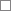 